ANSÖKNINGSBLANKETT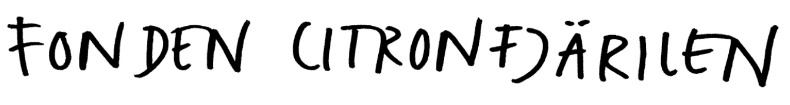 Namn:Personnr:Adress:Postnr:Ort:Telefonnummer:Mailadress:Sjukdom:	 CF         PCDVad tränar du idag?Vilka träningsredskap har duJag söker pengar till:
Endast ett ändamål.Antal personer i hushållet vuxna/barn:Inkomst/år:Önskat belopp:Bifoga kostnadsförslagKontonummer inkl clearingnrDatumNamnteckning (sökande eller förälder till sökande)